Ka and pKa	Values fro Ka and pKa (-log Ka) for some typical weak acids and 1 strong are: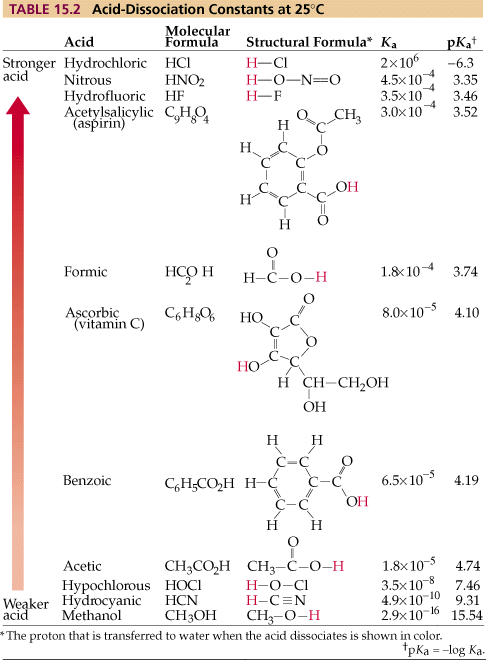 	Note that pKa decreases as Ka increases.  As indicated in the equilibrium equation (previous notes), the larger the value of Ka, the stronger the acid.	Thus, methanol (Ka = 2.9 x 10-16, pka = 15.54)is the weakest acid listed on the given table.	Nitrous acid (Ka = 4.5 x 10-4, pKa = 3.35) is the strongest of the weak acids.	Strong acids, such as HCl, have Ka values that are much greater than 1 and pKa values that are negative.